Western AustraliaCriminal Code Amendment (Child Sex Offences) Act 2014Western AustraliaCriminal Code Amendment (Child Sex Offences) Act 2014Contents-1.	Short title	22.	Commencement	23.	Act amended	24.	Section 187 amended	25.	Section 204B amended	26.	Section 557K amended	3Western AustraliaCriminal Code Amendment (Child Sex Offences) Act 2014No. 5 of 2014An Act to amend The Criminal Code.[Assented to 22 April 2014]The Parliament of Western Australia enacts as follows:1.	Short title		This is the Criminal Code Amendment (Child Sex Offences) Act 2014.2.	Commencement		This Act comes into operation as follows —	(a)	sections 1 and 2 — on the day on which this Act receives the Royal Assent;	(b)	the rest of the Act — on the day after that day.3.	Act amended		This Act amends The Criminal Code.4.	Section 187 amended		Delete section 187(1) and insert:	(1)	In this section — 	prohibited conduct means the doing of an act in a place outside Western Australia in respect of a child that, if done in Western Australia, would constitute an offence under Chapter XXXI.5.	Section 204B amended	(1)	In section 204B(1) delete the definition of electronic communication.	(2)	In section 204B(1) insert in alphabetical order:	electronic includes electrical, digital, magnetic, optical, electromagnetic, biometric and photonic;	electronic communication — 	(a)	means a communication by electronic means; and	(b)	without limiting paragraph (a), includes a communication by any of these means — 	(i)	email;	(ii)	the Internet;	(iii)	facsimile;	(iv)	telephone, including mobile telephone;	(v)	radio;	(vi)	television;6.	Section 557K amended		In section 557K(1) in the definition of child sex offender after paragraph (c) insert:	(da)	an offence under any of these provisions of The Criminal Code set out in the Schedule to the Criminal Code Act 1995 (Commonwealth) — 	(i)	Division 272 — Child sex offences outside Australia;	(ii)	Division 273 — Offences involving child pornography material or child abuse material outside Australia;	(iii)	Division 474 Subdivision D — Offences relating to use of carriage service for child pornography material or child abuse material;	(iv)	Division 474 Subdivision F — Offences relating to use of carriage service involving sexual activity with person under 16;		or	(db)	an offence under the repealed Part IIIA Division 2 of the Crimes Act 1914 (Commonwealth); or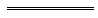 